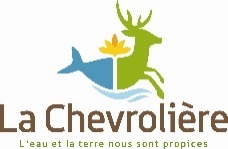 Commune de Séance du Conseil Municipal du jeudi 04 octobre 2018 à 19 H 30 en MairieORDRE  DU  JOUR Approbation du procès-verbal des délibérations du Conseil municipal du 07 juillet 2018  Rapporteur : Monsieur le MaireAdmission de créances en non-valeurRapporteur : M. Didier FAUCOULANCHERestructuration du complexe sportif Hugues Martin – Salle des raquettes - Création d’une autorisation de programme et crédits de paiement (période 2018 à 2020)Rapporteur : Monsieur Roger MARANRéhabilitation et extension du pôle enfance - Création d’une autorisation de programme et crédits de paiement (période 2018 à 2021)Rapporteur : Monsieur Laurent MARTINIndemnité de gardiennage de l’église pour l’année 2018Rapporteur : Monsieur Florent COQUETCimetière : tarifs des concessions 2019Rapporteur : Madame Martine DOREDroits de place : fixation des montants pour 2019Rapporteur : Monsieur Vincent YVONFournitures pédagogiques pour l’enseignement des langues vivantes - fixation de la participation 2019Rapporteur : Madame Viviane BOURSIER Fournitures scolaires des écoles publiques et privée - fixation de la participation 2019Rapporteur : Madame Alégria BAZELISRéseau d’aide spécialisée des écoles publiques - fixation de la participation 2019 pour l'acquisition de fournitures pédagogiquesRapporteur : Madame Christine LAROCHESorties scolaires des écoles publiques et privée - fixation de la participation pour 2019Rapporteur : Madame Stéphanie CREFFConstruction de la résidence des jeunes travailleurs - demande de subvention auprès du Conseil Départemental de Loire-AtlantiqueRapporteur : Monsieur le MaireZAC de la Laiterie – Détermination des dépenses engagées par la commune sur son budget principal et autorisation à les transférer vers le budget annexe « ZAC » Rapporteur : Madame Valérie GRANDJOUANDénomination et numérotation de la voirie – Lotissement "Le Hameau de la Redonière"Rapporteur : Monsieur Joël GUILBAUDAcquisition de parcelles – Place des PêcheursRapporteur : Madame Anne ROGUETAcquisition de parcelles – rue Yves BrissonRapporteur : Monsieur Michel AURAYAvis sur le projet du schéma départemental d'accueil des Gens du Voyage 2018/2024Rapporteur : Monsieur Dominique OLIVIEREvolution de la Halte-garderie en Multi-accueil : Approbation du règlement intérieurRapporteur : Monsieur Emmanuel BEZAGUCharte RAM atelier d’éveilRapporteur : Madame Solène ALATERREProtection sociale complémentaire : Adhésion au contrat de prévoyanceRapporteur : Madame Martine DOREModification du tableau des effectifsRapporteur : Madame Claudie MENAGERConvention de mise à disposition du Policier Municipal auprès de la commune de Pont-Saint-MartinRapporteur : Monsieur le MaireQuestions diverses